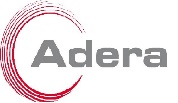 SPONSOR & EXPOSANTFORMULAIRE DE PARTICIPATIONA compléter et à retourner à congres@adera.frCONTACT : Entreprise 	Adresse 	CP	Ville 	PaysNum TVA :	Tel E-mail Contact administratif		Adresse de facturation (si différent)Nom 		Adresse	Prénom			Tel 	 	CP		E-mail 		Ville	l’exposition se tiendra Jeudi 23 janvier de 18h à 22h30 à l’ENSEIRB MATMECA- Installation à partir de 17h - *Hors participation aux ateliers de formation, inscription à faire en ligne sur le site d’inscription.(facultatif): je m’inscris sur recommandation de : PAIEMENT• Le paiement doit se faire en Euros, net de toutes charges bancaires, par virement, carte bancaire ou chèque. • Merci de choisir votre mode de paiement : Chèque libéllé à ADERA (pour les français uniquement) Virement bancaire (merci de nous faire parvenir une copie du virement) à : 	ADERA – AI4industry	IBAN: FR76 1026 8024 8010 2740 0020 178	BIC: COURFR2T		Banque Courtois – Le millennium 12 quai de Queyries – 33072 BORDEAUX Cedex – FRANCE Carte de crédit	VISA		MASTER 	EUROCARDNum carte. :     		 Date expiration:      		Crypto (3 num) :     		Nom détenteur :       		Autorisation sur un montant de :     	 €Date:	                                SignatureCONDITIONS GÉNÉRALES DE VENTERéservation et participationPour sponsoriser le workshop AI4Industry, veuillez remplir le contrat de sponsoring suivant et l’adresser à :  ADERA –AI4Industry - CS 60040 – F-33608 PESSAC Cedex - Email : congres@adera.fr  Toute demande sera soumise au Comité d’Organisation qui se réserve le droit de refuser toute candidature de société ou organisme dont les activités ne seraient pas en rapport avec le thème général de l’événement.PaiementLe montant total du sponsoring doit être réglé à la réservation. Tout paiement doit être effectué en Euros, net de toute charge bancaire. Le règlement doit être clairement identifié, précisant workshop AI4Industry ainsi que le nom de la société ou organisme. Les prestations sont mentionnées Hors Taxe (TVA à 20%).FacturationA réception du contrat de sponsoring signé, accompagné du règlement, et après acceptation par le Comité d’Organisation, le sponsor recevra une facture acquittée.AnnulationAucun remboursement ne sera effectué.AssuranceLe sponsor déclare avoir souscrit les polices d’assurance suivantes, le couvrant ainsi que sa société ou organisme et toute personne participant directement ou indirectement à l’exercice de ses activités, contre tout risque potentiel pour lui et son matériel (effets personnels, matériel exposé et tout autre équipement apporté au workshop AI4Industry-	Assurance responsabilité civile-	Assurance contre le vol couvrant la valeur totale du matériel exposé-	Toute autre assurance couvrant la responsabilité civile ainsi que tout dommage corporel, matériel ou immatériel, causé à autrui durant leur participation au congrès (incluant les périodes de montage et de démontage). Cette assurance prend effet à la livraison du matériel du sponsor exposant.-	L’organisateur décline toute responsabilité contre tout dommage potentiel ou vol du matériel du sponsor exposant, survenant notamment entre son arrivée et son enlèvement et pour lequel il aura souscrit les assurances nécessaires et requises.SécuritéLes stands des sponsors doivent respecter les normes de sécurité. Il est obligatoire d’utiliser des matériaux conformes aux normes de sécurité usuelles. L’utilisation de gaz ou de matériel combustible est strictement interdite.Force MajeureEn cas de force majeure, les dates et/ou lieu du workshop AI4Industry, peuvent être modifiées ou annulées. Règlement des différends et loi applicableLe présent contrat de sponsoring est régi par la loi française. En cas de litige, le Comité d’Organisation et le Sponsor feront le nécessaire pour trouver une solution amiable. A défaut, le litige sera porté devant les tribunaux de Bordeaux.En signant et paraphant ce formulaire de participation, je déclare avoir pris connaissance et accepter les conditions générales de vente, et j’en accepte sans réserve ni restrictions toutes clauses.Fait à       	le 	Nom du signataire et fonction : 	Signature Précédée de la mention manuscrite « Lu et Approuvé »ChoixTarif HTSPONSORS GOLD>Stand 6m² : 3ML façade, Arrivée électrique, 3 badges exposants + cocktail dinatoire                                               >Logo sur site web et affiches>1 badge formation 5 jours>5 accès conférences 1 jour6000€ SPONSOR SILVER*>Stand 4m² : 2ML façade, Arrivée électrique, 2 badges exposants + cocktail dinatoire                                               >Logo sur site web>5 accès conférences 1 jour2000€STAND 6m²*>3 ML façade, 6m² Espace exposition, Arrivée électrique>3 badges exposants + cocktail dinatoire                                                       900€STAND 4m²*>2 ML façade, 4m² Espace exposition, Arrivée électrique>2 badges exposants + cocktail dinatoire              600€STAND 2m²*>1 ML façade, 2m² Espace exposition, Arrivée électrique>1 badge exposant + cocktail dinatoire         300€TOTAL HT  (TVA 20%) :€